дд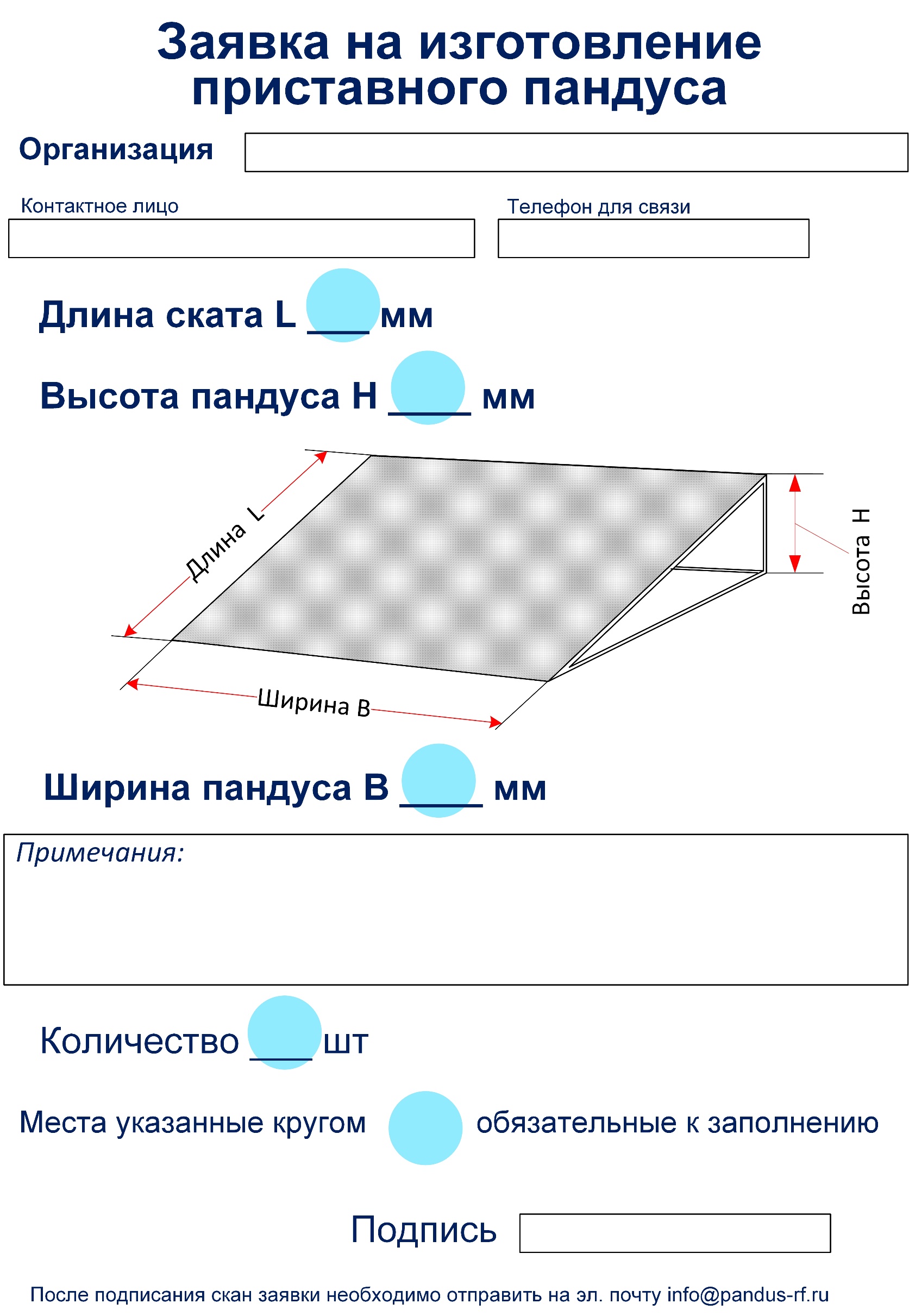 